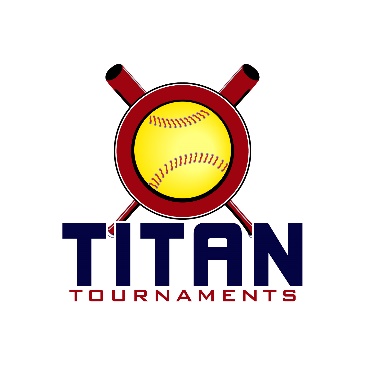 	Thanks for playing ball with Titan Tournaments!	
Park Address: Victor Lord Park – 175 2nd St, Winder, GA

Format: 2 seeding games + single elimination bracket playPark opens at 7:00 AMDirector – Kevin (404)-993-9291Roster and Waiver Forms must be submitted to the onsite director upon arrival and birth certificates must be available on site in each head coach’s folder.Entry Fee - $275
Admission - $7 Per Spectator
Coaches Passes – 3 Per Team
Sanction $35 if unpaid in 2020Please check out the How much does my team owe document.Run rule is 12 after 3, 10 after 4, 8 after 5. Games are 7 innings if time permits.Pitching rule changes for 2020 – 1. The pitcher’s pivot foot shall maintain contact with the pitcher’s plate until the forward step. Note: a pitcher may now take a step back with the non-pivot foot prior, during, or after the hands are brought together. 
2. Illegal Pitch – Is a ball on the batter. Note: Runners will no longer be advanced one base without liability to be put out.The on deck circle is on your dugout side. If you are uncomfortable with your player being that close to the batter, you may have them warm up further down the dugout, but they must remain on your dugout side.
Headfirst slides are allowed, faking a bunt and pulling back to swing is allowed.Runners must make an attempt to avoid contact, but do not have to slide.
Warm Up Pitches – 5 pitches between innings or 1 minute, whichever comes first.Coaches – one defensive coach is allowed to sit on a bucket or stand directly outside of the dugout for the purpose of calling pitches. Two offensive coaches are allowed, one at third base, one at first base.
Offensive: One offensive timeout is allowed per inning.
Defensive: Three defensive timeouts are allowed during a seven inning game. On the fourth and each additional defensive timeout, the pitcher must be removed from the pitching position for the duration of the game. In the event of extra innings, one defensive timeout per inning is allowed.
An ejection will result in removal from the current game, and an additional one game suspension. Flagrant violations are subject to further suspension at the discretion of the onsite director.*12U Seeding Game & Bracket Play Schedule*Games are 75 minutes finish the inning*Please be prepared to play at least 15 minutes prior to your scheduled start times**14U Seeding Game & Bracket Play Schedule – T = Titan & S = Spartan*Games are 75 minutes finish the inning*Please be prepared to play at least 15 minutes prior to your scheduled start times*Game TimeFieldGroupTeamScoreTeam8:30312UMountain View 084-11GA Octane – Coleman8:30412UTeam Fury2-10Buford 07 Sartain10:00312UMountain View 083-18Precision Softball10:00412UTeam Fury3-8Atlanta Premier 08 Britt11:30312UBuford 07 Sartain0-12Precision Softball11:30412UAtlanta Flames 20082-7GA Octane – Coleman1:00412UAtlanta Flames 20083-8Atlanta Premier 08 Britt2:30412U Bracket Game # 14 SeedBuford Sartain 074-15 SeedAtlanta Flames 20084:00312U Bracket Game # 22 SeedGA Octane – Coleman6-27 SeedMountain View 084:00412U Bracket Game # 33 SeedAtlanta Premier 08 – Britt13-76 SeedTeam Fury5:30312U Bracket Game # 4Winner of Game # 1Buford Sartain 075-61 SeedPrecision Softball5:30412U Bracket Game # 5Winner of Game # 2GA Octane – Coleman7-1Winner of Game # 3Atlanta Premier 08 - Britt7:00
Championship412U Bracket Game # 6Winner of Game # 4Precision Softball8-0Winner of Game # 5GA Octane - ColemanGame TimeFieldGroupTeamScoreTeam8:30114U SGA Attack 0513-0GA Angels 20208:30214U SLilburn T-Birds Banja9-506 Alpharetta Fire10:00114U SGA Attack 0512-506 Alpharetta Fire10:00214U TQAB Prime3-9T-Birds 0611:30114U TSandy Springs Thrashers1-11NYO Patriots – Tucker11:30214U TQAB Prime13-14Georgia Hustlers1:00114U TSandy Springs Thrashers1-8T-Birds 061:00214U TNYO Patriots – Tucker6-1Georgia Hustlers1:00314U SLilburn T-Birds Banja6-7GA Angels 20202:301Bracket Game # 1Spartan 4 Seed06 Alpharetta Fire9-8Titan 5 SeedQAB Prime2:302Bracket Game # 2Spartan 2 SeedLilburn T-Birds Banja3-1Titan 3 SeedGeorgia Hustlers2:303Bracket Game # 3Spartan 1 SeedGA Attack 0514-3Titan 4 SeedSandy Springs Thrashers4:001Bracket Game # 4Titan 2 SeedT-Birds 066-0Spartan 3 SeedGA Angels 20204:002Bracket Game # 5Winner of Game # 106 Alpharetta Fire4-5Titan 1 SeedNYO Patriots – Tucker5:301Bracket Game # 6Winner of Game # 2Lilburn T-Birds Banja0-12Winner of Game # 5NYO Patriots - Tucker5:302Bracket Game # 7Winner of Game # 3GA Attack 056-7Winner of Game # 4T-Birds 067:00
Championship1Bracket Game # 8Winner of Game # 6NYO Patriots – Tucker6-5Winner of Game # 7T-Birds 06